АқпаратРухани келісім күніне арналған іс-шаралар туралыМ. Горький атындағы№1 ЖББОМ "Жоғары мораль, этикалық стандарттар және рухани құндылықтар бар әрбір адамның ар - намысы мен беделі бағаланатын қоғам құру" - бұл Президент Н. Назарбаевтың сөздері. А. Назарбаева біздің мектепте Рухани келісім күніне арналған іс-шараларды өткізу үшін эпиграф болды. Осыған орай,№1 ЖББОМ рухани – адамгершілік құндылықтарды қалыптастыруға арналған іс-шаралар өткізілді.Мақсаты: Қазақстан этностарын біріктіру арқылы қазақстандық патриотизмге, азаматтық және рухани-мәдени қауымдастыққа тәрбиелеу.Міндеттері: барлық халықтардың тарихи-мәдени дәстүрлеріне, олардың тұрмысына, этникалық және психологиялық ерекшеліктеріне құрметпен қарауды қалыптастыру; ұлтаралық қатынастарды үйлесімді дамыту, халықтар арасындағы бейбітшілік пен достықты нығайтуға жәрдемдесу.Сынып жетекшілері "Қазақстан халықтарының рухани бірлігі: өткені мен бүгіні", айырмашылық әлемі", "тағы да руханилық туралы", "гуманизм және рухани келісімге төзімділік арқылы" тақырыптық әңгімелер өткізді; бастауыш сыныптарда - "бәріміз әртүрлі", өйткені қазіргі уақытта қазақстандық ішкі саясаттың басты міндеті этносаралық келісімді сақтау және нығайту ғана емес, діни төзімділікті, конфессияаралық диалог пен келісімді сақтау және нығайту болып табылады. Басқаша айтқанда, рухани келісімді барлық басқа келісім нысандарының негізі ретінде қарастыруға болады, өйткені ол адамаралық байланыстардың ішкі дүниетанымдық өзегі болып табылады. Мектепте 1 қабатта және кітапханада ақпараттық стенд және кітап көрмесі безендірілді: "18 қазан – Рухани келісім күні"»18 қазанда жоғары сынып оқушылары арасында – Рухани келісім - бейбітшілік пен келісімге жалғыз жол "атты ашық іс-шара өткізілді.  Рухани келісім күнінің пайда болу идеясы іс-шараға қатысушыларға Қазақстан Республикасы үшін күннің тарихын және маңызын ашатын презентация арқылы құттықтау сөзінде ұсынылды, сондай-ақ Рухани келісім күнінің қалыптасу кезеңдерін ашатын "Қазақстан рухани бірлікті іздеудегі" ("Euronews") деректі фильмі көрсетілді. Әлемдік діндер нені білдіреді, олар адамда рухани-адамгершілік құндылықтарды қалыптастырады, конфессияларда ортақ мәселелерді 10 А сынып оқушылары ашты (сынып жетекшісі Р. Х. Саурикова). Адамдардың өзара қарым-қатынасы, сыйластық пен толерантты қарым-қатынас, келісім мен ынтымақтастық мәселелеріне, толеранттылық қағидаттарын әзірлеуге және оларды сақтауға жоғары сынып оқушыларының әңгімесі арналған. Шара соңында әңгімеге қатысушыларға "конфессияаралық келісім — мемлекет тұрақтылығының кепілі" атты жадынамалар таратылды: барлық айырмашылықтарға қарамастан, адамдар өз дініне, өз дәстүрлеріне, этностық санасына адал болғысы келетініне қарамастан, біз бірге өмір сүре аламыз, біз бірге өмір сүреміз және Біз бірге өмір сүреміз 8-11 сыныптар арасында өткізілген сауалнаманың нәтижелері оқушылардың төзімділігінің орташа деңгейін көрсетеді. Бұл деректер алдын алу жұмыстарын жүргізу кезінде ескерілетін болады.1-11 сыныптар арасында "Бәріміз бірдейміз, Бәріміз бірдейміз"атты суреттер мен плакаттар көрмесі өткізілді. Іс-шара барысында балалар көптеген жаңа және танымдық ақпараттар алды, ал барлық алған білім мен эмоциялар Радуга гүлдерімен ойнап, таза қағаз бетіне шығарылды.Әр түрлі ұлттардың, діни сенім өкілдерінің арасындағы рухани келісім-мектеп оқушыларын кешенді тәрбиелеу аясында шешетін негізгі міндеттердің бірі.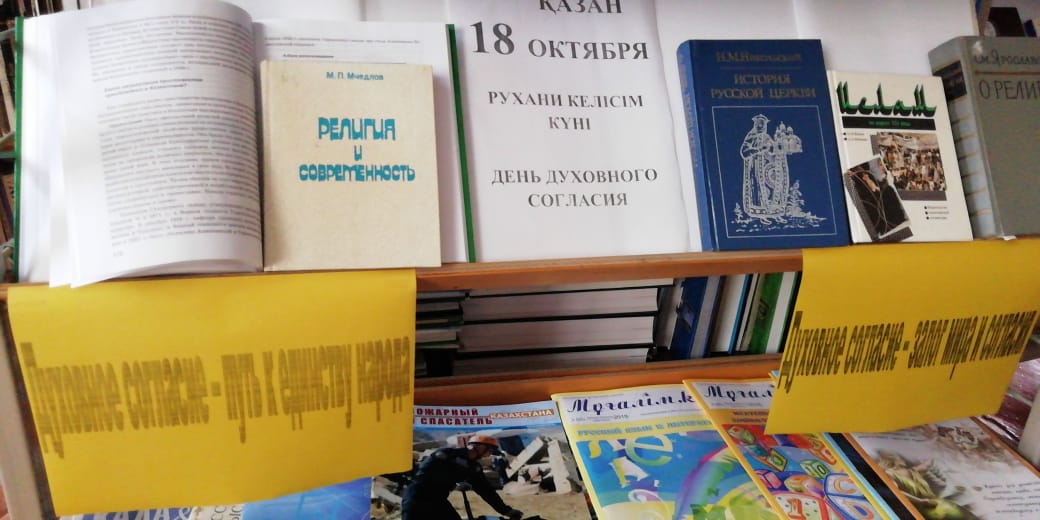 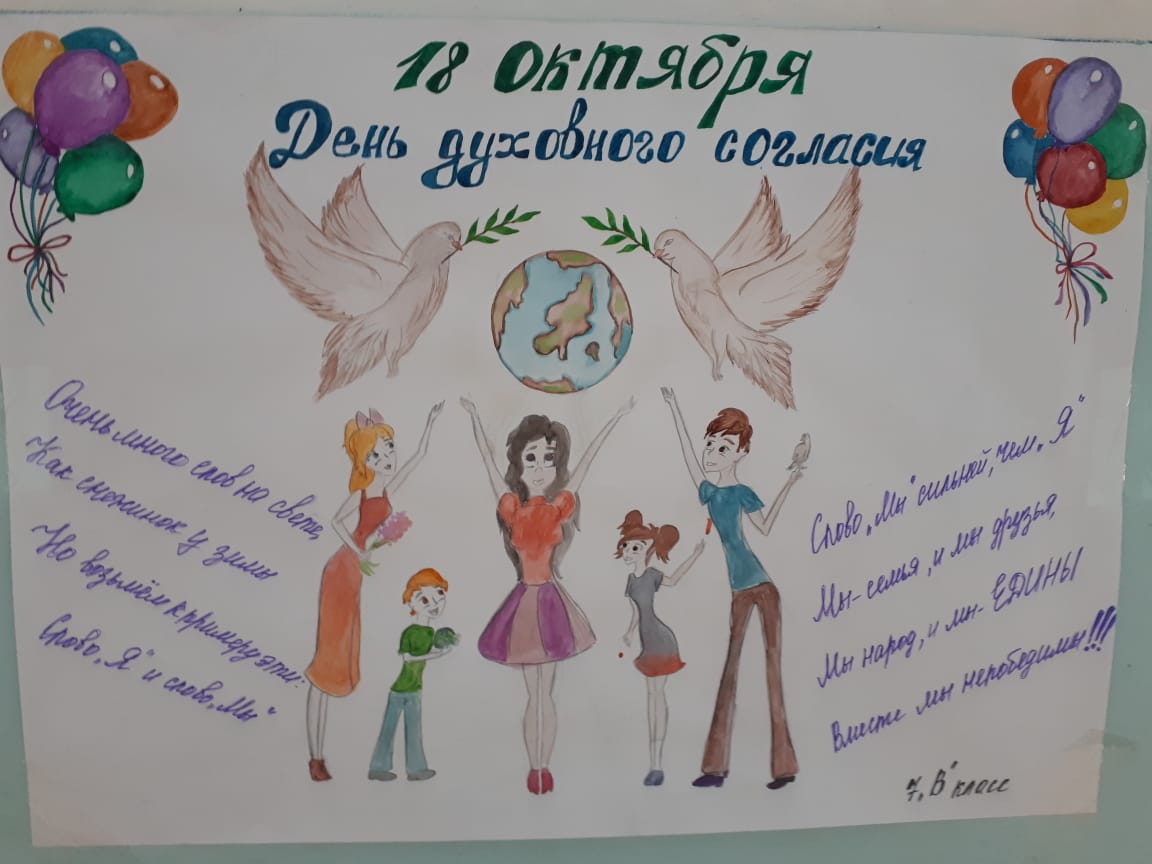 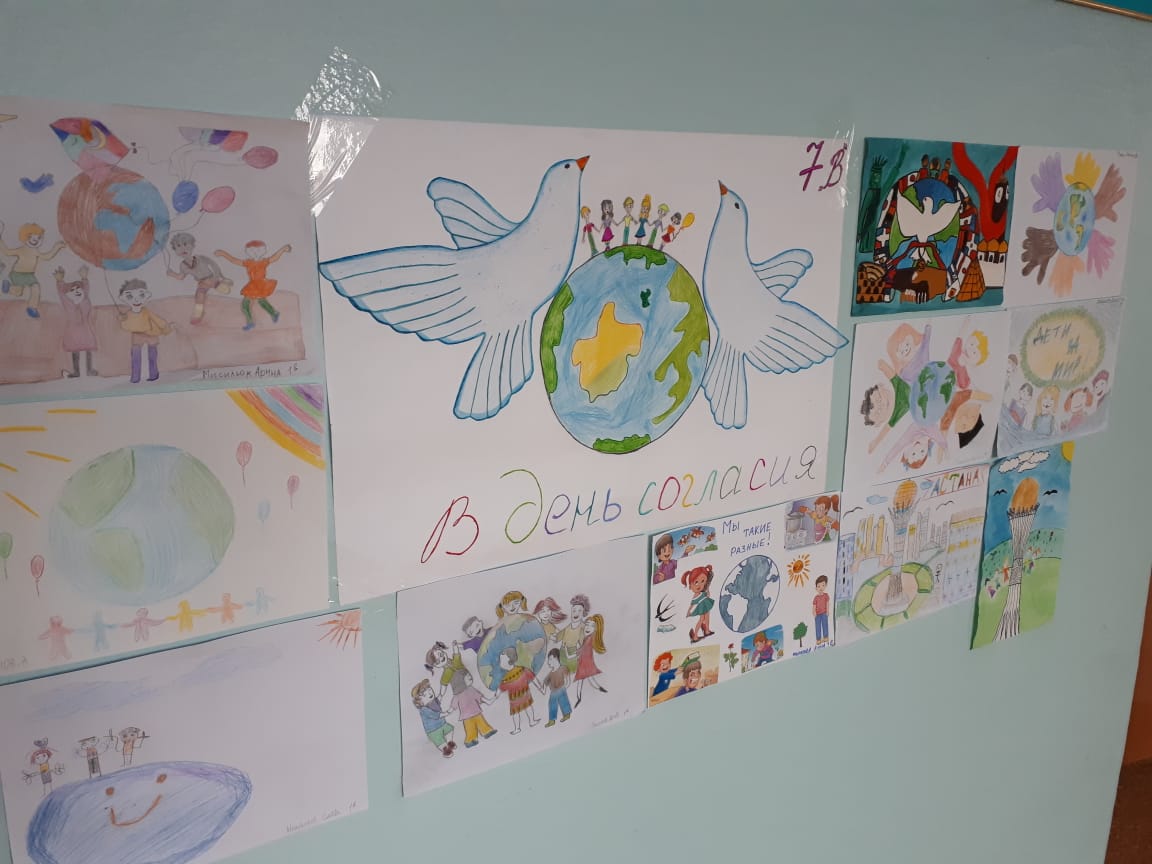 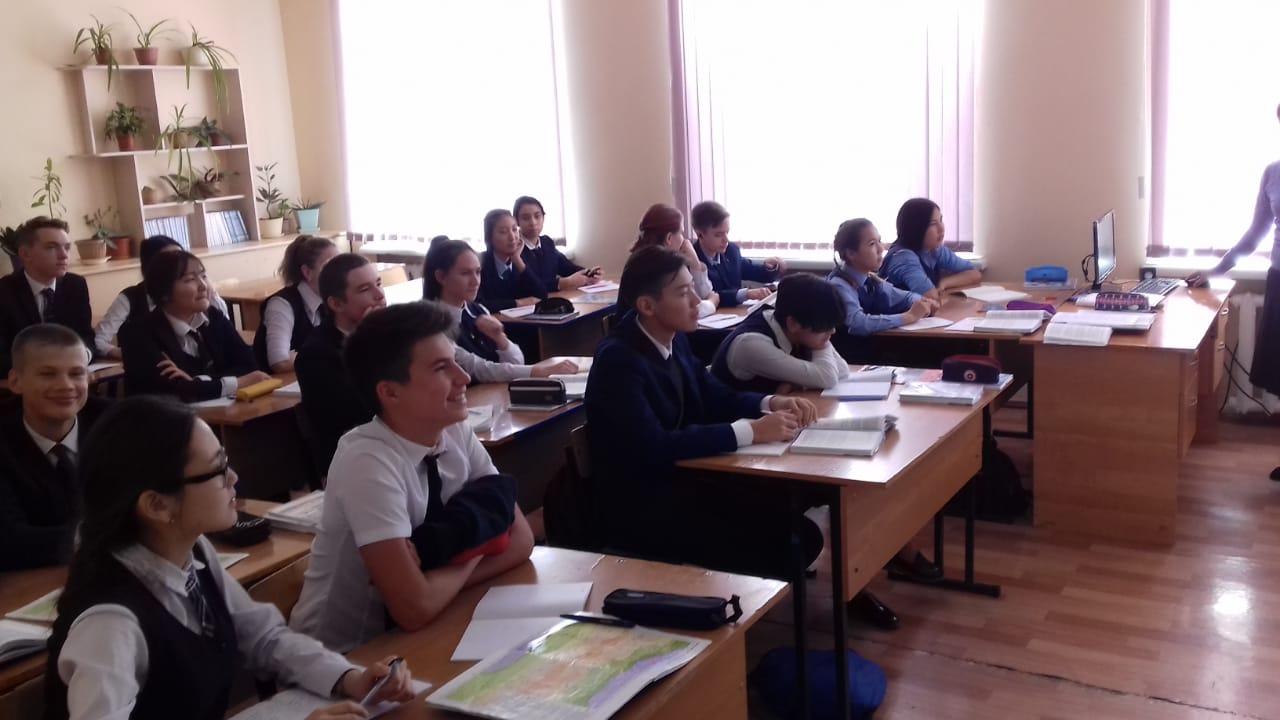 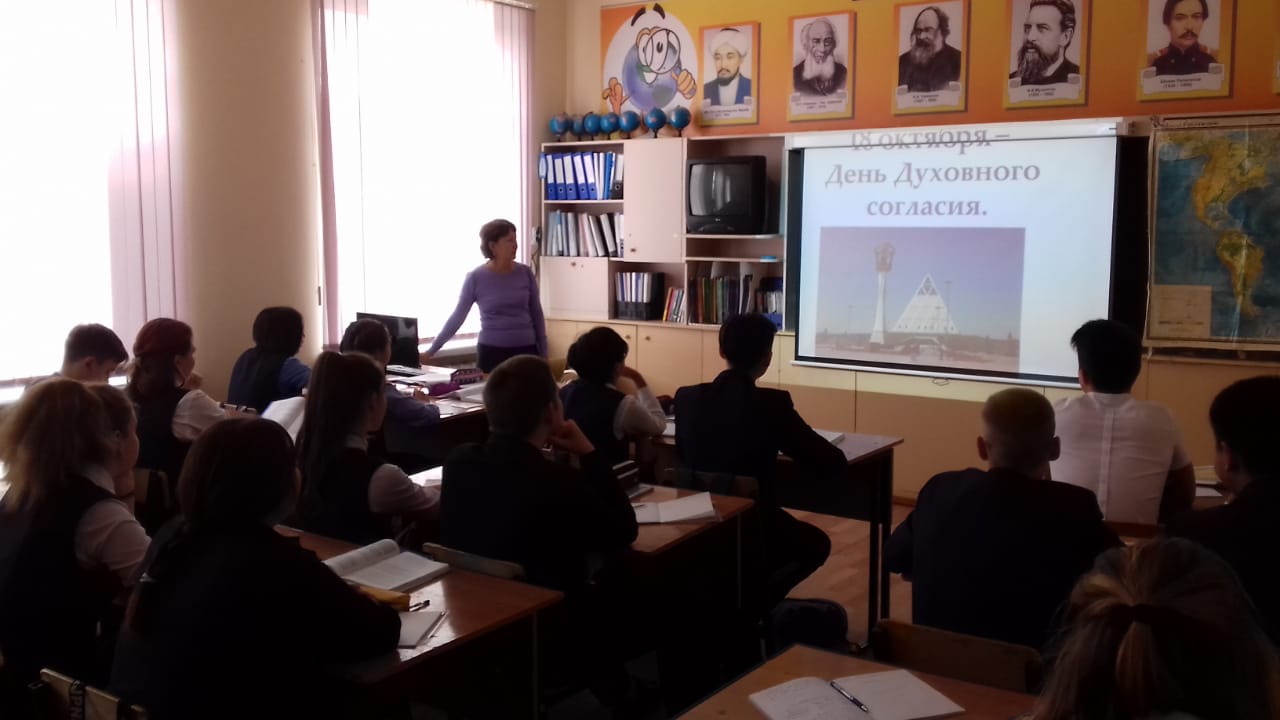 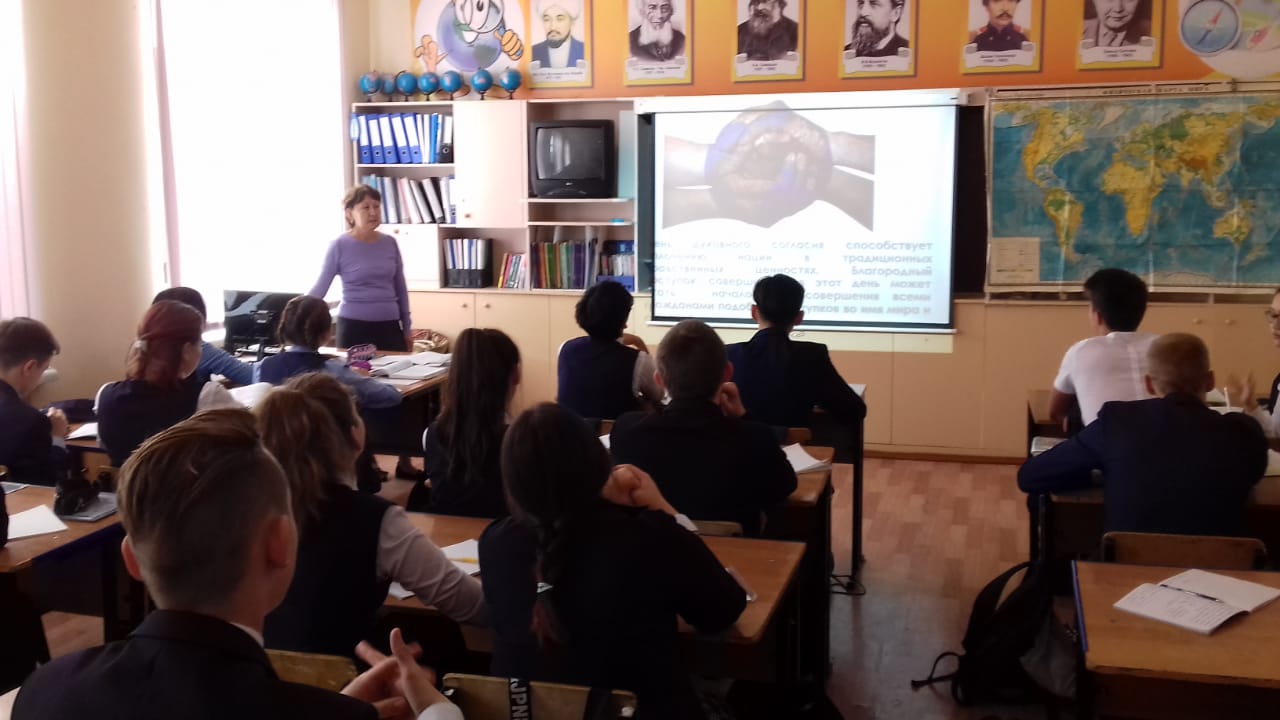 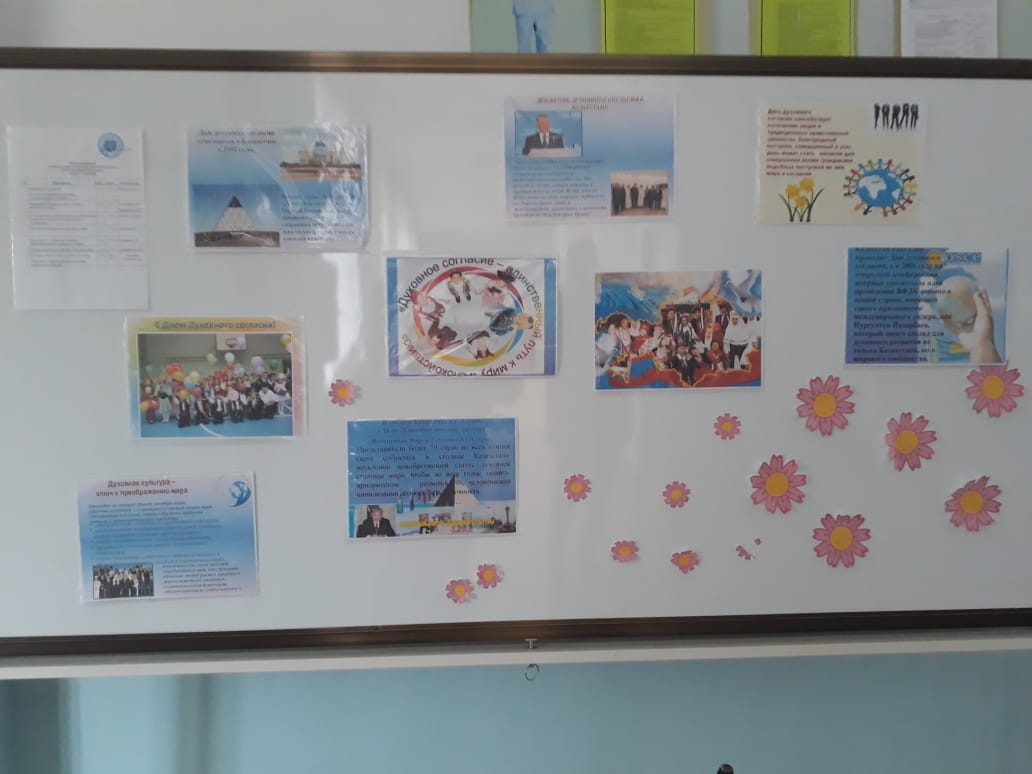 